Blood Donation Leave Form for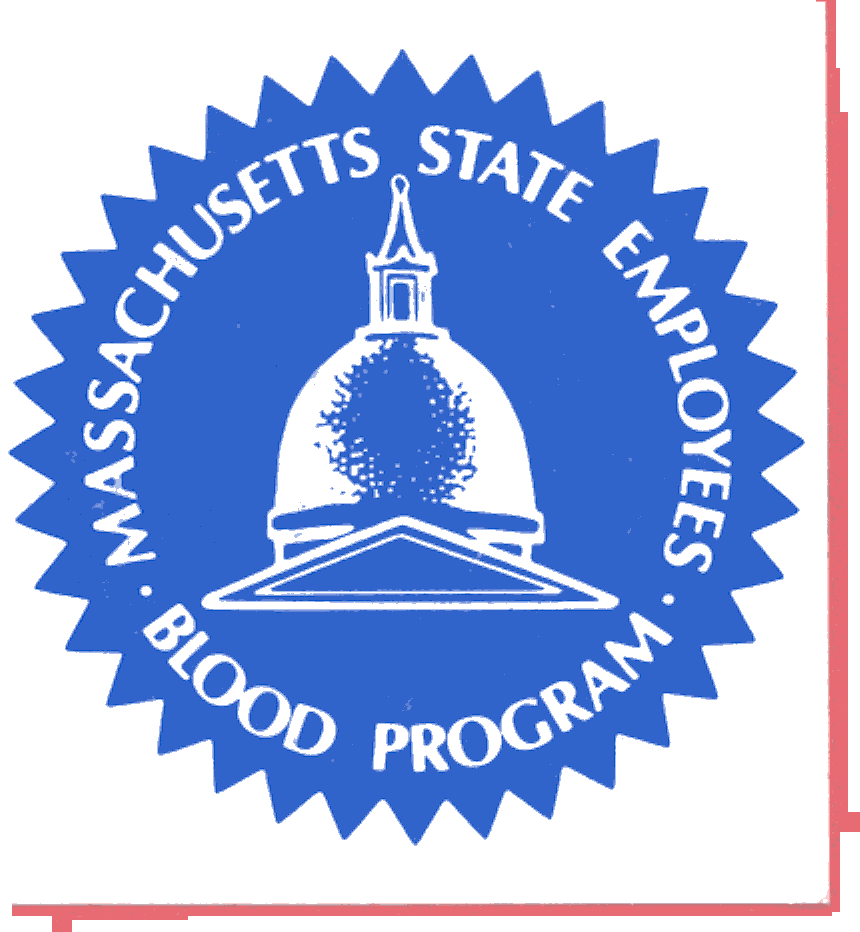  EmployeesEligible Donation SitesAmerican Red Cross Blood Services Other hospital or blood donation center in  – please specify below	Note to employee:  Employees may take up to four hours leave of absence with pay, subject to advance approval by their supervisors, for the purpose of donating blood at any blood collection site, bloodmobile, blood drive, or hospital in .  The leave must be taken on the day that the blood donation occurs and covers the travel time, donation time, and recovery time.  Employees will not accrue compensatory time in lieu of such leave.  This leave may be allowed for a maximum of up to five times annually, during the period of October 1 through September 30 each year.  This leave is designated on HR/CMS using the payroll exception code of “BLD”. Questions should be directed to the Massachusetts Human Resources Division at 617-878-9710.Place of Donation:				Street address of donation					____	American Red Cross 		________________________________________________			________________________________________________			____________________________________________Other (please list): _____________________________________________________________This is to certify that: ____________________________________________________________			(Please print name)Employee ID:	____________________________________________________________Name of state agency where employee works: _______________________________________reported to our  on _________________________________					(Date)Office departure time to go donate*:		__________________________________________Office arrival time after donation**:	__________________________________________*With prior approval, an employee can leave from home and indicate time departing home to go directly to blood donation site instead of time leaving the office.**Employees must return to the office after recovery time is complete unless their shift has ended by the time they would return to the office.  Employees who do not want to report to the office after their donation should schedule their donation appointment accordingly so the end of their expected recovery time at the blood collection site coincides with their regular ending time at the office.Check One: 						Check One:_____		Donated Blood			______	Platelets_____		Was Deferred				______	Plasma							______	Whole Blood							_______	Double Red Cells__________________________________________________________________________Attendant’s name  (Please print)			Signature of Attendant or donation facility stamp_______________________________________________Phone number of Donation Site for verificationI certify this is a true and accurate representation of Blood Leave Time. ________________________________Signature of EmployeeRevised 2/3/12	http://www.mass.gov/anf/docs/hrd/policies/forms/pol-blood-program-slip.doc